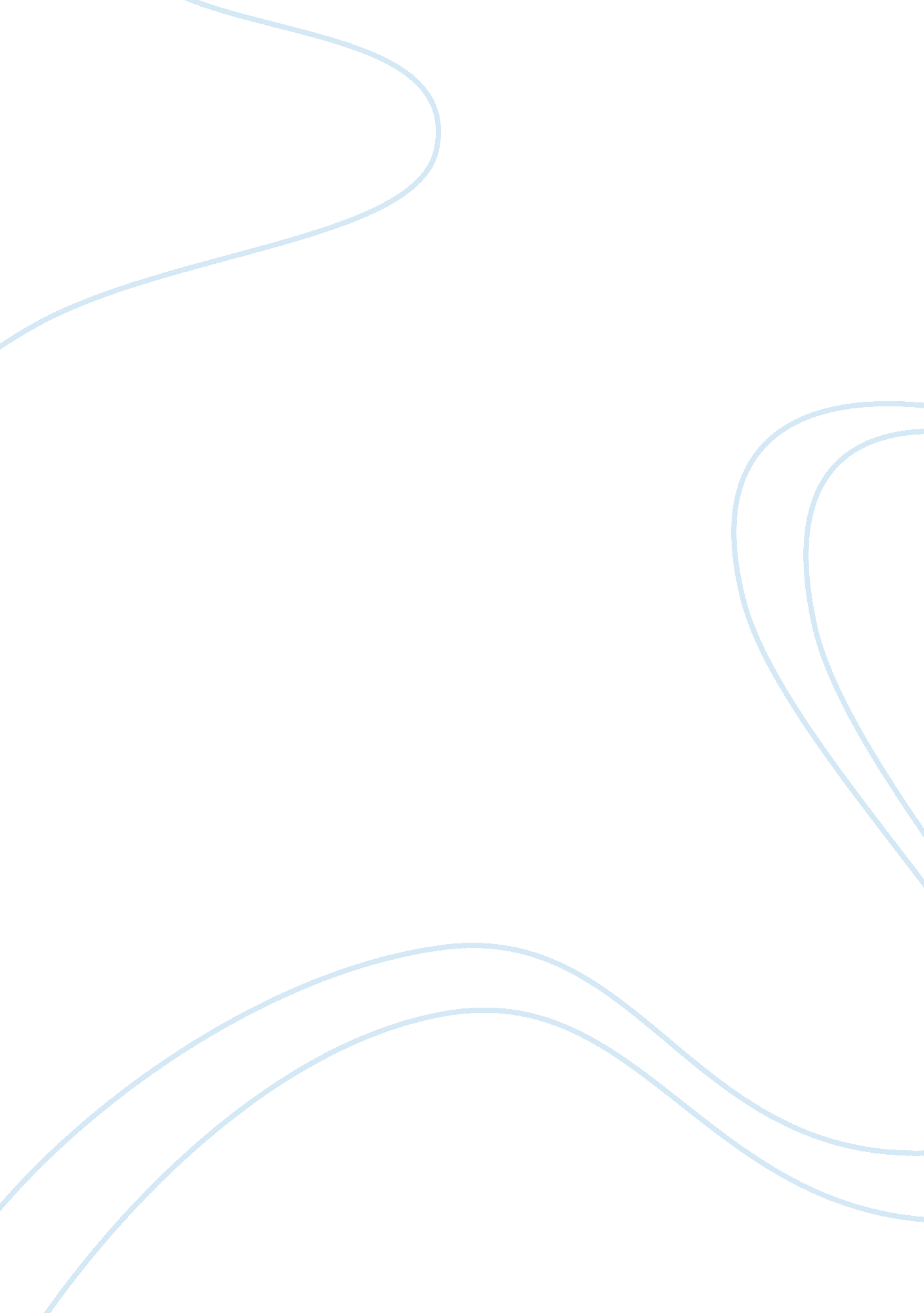 Reflection on a given questionReligion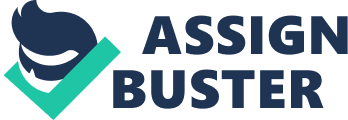 Personal reflection on the most successful person True measure of success is defined by a person’s ability to confront every fear in life as well as being able to instill courage and confidence in other people. As much as being successful is about bringing positive impact in the lives of others, it still has a big role to play in an individual’s own life. One must first develop their own lives before impacting in the lives of other people. The person I consider to be the most successful in the world is Mother Teresa of Calcutta. This is mainly because she sought to devout her life into helping other people especially the needy in the society (Hurley, 1997). 
The measure of success lies on one’s ability to inculcate positive attributes in their own personal lives such as honesty, integrity, kindness, joy and love. These are the qualities that Mother Teresa managed to instill in her own personal life before seeking to cultivate such values in the lives of others especially those who were in desperate situations. in one of her famous quotes, she said that the absence of love is the worst form of poverty which indicates that material wealth does not define ones success. Her personal decision to leave the comfortable life in the convent and to go to the streets to live with the destitute is a sign of one seeking a different and unique form of success that is not easily understood by everyone. T be successful, one need to think as well as to act differently and that is what defines Mother Teresa of Calcutta. 
Work Cited 
Hurley, J. Mother Teresa: A pictorial biography. Philadelphia, 1997. Penn: Running Print 